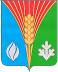 СОВЕТ ДЕПУТАТОВмуниципального образования Кандауровский сельсоветКурманаевского района Оренбургской области(третьего созыва)РЕШЕНИЕ12.02.2019 г.                                                                                                     № 117Об утверждении порядка утверждения перечня объектов, входящих в состав имущества, находящегося в собственности муниципального образования Кандауровский сельсовет Курманаевского района Оренбургской области, подлежащих передаче в концессиюВ соответствии с Федеральным законом Российской Федерации от 06.10.2003 № 131-ФЗ «Об общих принципах организации местного самоуправления в Российской Федерации», Федеральным законом Российской Федерации от 21.07.2005 № 115-ФЗ «О концессионных соглашениях», Уставом муниципального образования Кандауровский сельсовет, Совет депутатов РЕШИЛ:1. Утвердить:1) Перечень объектов, входящих в состав имущества, находящегося в собственности муниципального образования Кандауровский сельсовет Курманаевского района Оренбургской области, подлежащих передаче в концессию, согласно Приложению № 1.2) Контроль за исполнением настоящего решения оставляю за собой.3) Настоящее решение вступает в силу после его официального опубликования в печатном органе «Информационный бюллетень» и подлежит размещению на официальном сайте муниципального образования кандауровский.рф в  сети Интернет.Глава муниципального образования,Председатель Совета депутатов                                              О.А. МинееваРазослано: в дело, прокуратуруПриложение № 1Порядок утверждения перечня объектов,входящих в состав имущества,находящегося в собственностимуниципального образования Кандауровский сельсоветКурманаевского района Оренбургской области, подлежащих передаче в концессиюот 12.02.2019 г. № 117Переченьобъектов, входящих в состав имущества, находящегося в собственности муниципального образования Кандауровский сельсовет Курманаевского района Оренбургской области, подлежащих передаче в концессиюN п/пАдрес местоположения объектаПолное наименование объекта (с указанием площади, кв. м)Назначение объектаДокументы, подтверждающие нахождение объекта в собственности муниципального образования Кандауровский сельсовет1Оренбургская область, Курманаевский район, с. Кандауровка, ул. ДорожнаяСооружение, Кадастровый (условный) номер: 56:16:0000000:2556Автомобильная  дорога, протяженность 625 м.Свидетельство о государственной регистрации права от 19.11.2015 г. № 0897792Оренбургская область, Курманаевский район, с. Кандауровка, ул. ОвражнаяСооружение,Кадастровый (условный) номер: 56:16:0801001:815Сооружение дорожного транспорта, протяженность 1270 м.Свидетельство о государственной регистрации права от 20.11.2015 г. № 0897953Оренбургская область, Курманаевский район, с. Кандауровка, ул. ЮбилейнаяСооружение,Кадастровый (условный) номер: 56:16:0801001:813Сооружение дорожного транспорта, протяженность 353 м.Свидетельство о государственной регистрации права от 20.11.2015 г. № 0897964Оренбургская область, Курманаевский район, с. Кандауровка, ул. МостоваяСооружение,Кадастровый (условный) номер: 56:16:0801001:916Автомобильная дорога, протяженность 484 м.Свидетельство о государственной регистрации права от 19.11.2015 г. № 0897805Оренбургская область, Курманаевский район, с. Кандауровка, ул. НабережнаяСооружение,Кадастровый (условный) номер: 56:16:0801001:923Автомобильная дорога, протяженность 183 м.Свидетельство о государственной регистрации права от 19.11.2015 г. № 0897776Оренбургская область, Курманаевский район, с. Кандауровка, ул. ПолеваяСооружение,Кадастровый (условный) номер: 56:16:0801001:918Автомобильная дорога, протяженность 717 м.Свидетельство о государственной регистрации права от 19.11.2015 г. № 0897757Оренбургская область, Курманаевский район, с. Кандауровка, ул. СадоваяСооружение,Кадастровый (условный) номер: 56:16:0801001:914Автомобильная дорога, протяженность 477 м.Свидетельство о государственной регистрации права от 19.11.2015 г. № 0897728Оренбургская область, Курманаевский район, с. Кандауровка, ул. СтроительнаяСооружение,Кадастровый (условный) номер: 56:16:0801001:921Автомобильная дорога, протяженность 716 м.Свидетельство о государственной регистрации права от 19.11.2015 г. № 0897829Оренбургская область, Курманаевский район, с. Кандауровка, пл. СвердловаСооружение,Кадастровый (условный) номер: 56:16:0801001:915Автомобильная дорога, протяженность 568 м.Свидетельство о государственной регистрации права от 19.11.2015 г. № 08978110Оренбургская область, Курманаевский район, с. Кандауровка, ул. ЛенинаСооружение,Кадастровый (условный) номер: 56:16:0801001:919Автомобильная дорога, протяженность 2279 м.Свидетельство о государственной регистрации права от 19.11.2015 г. № 08977411Оренбургская область, Курманаевский район, с. Кандауровка, ул. МельничнаяСооружение,Кадастровый (условный) номер: 56:16:0801001:920Автомобильная дорога, протяженность 811 м.Свидетельство о государственной регистрации права от 19.11.2015 г. № 08977112Оренбургская область, Курманаевский район, с. Кандауровка, пер. Строителей №2Сооружение,Кадастровый (условный) номер: 56:16:0801001:922Автомобильная дорога, протяженность 173 м.Свидетельство о государственной регистрации права от 19.11.2015 г. № 08977813Оренбургская область, Курманаевский район, с. Кандауровка, пер. Строителей №1Сооружение,Кадастровый (условный) номер: 56:16:0801001:917Автомобильная дорога, протяженность 190 м.Свидетельство о государственной регистрации права от 19.11.2015 г. № 08977614Оренбургская область, Курманаевский район, с. Кандауровка, пер. СадовыйСооружение,Кадастровый (условный) номер: 56:16:0801001:913Автомобильная дорога, протяженность 515 м.Свидетельство о государственной регистрации права от 19.11.2015 г. № 08977315Оренбургская область, Курманаевский район, с. Кандауровка, Сооружение,Кадастровый (условный) номер: 56-56-04/041/2011-323Водопровод, протяженность 10264,3 п. м.Свидетельство о государственной регистрации права от 05.09.2012 г. № 838444